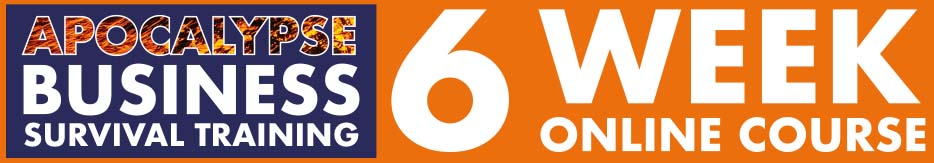 Week 6Building ReputationTestimonials1. 	How many testimonials do you have?2. 	List 10 happy customers you can ask for a testimonial / review?2. 	Email template to ask for a testimonial?3. 	List 10 case studies to add to your website?4. 	List 10 companies you have worked with & check to see if you can add their logo to your website.5. 	List any awards or accreditations you have & add them to the website? On your websiteReady to add to your websiteCustomer nameService providedAdd a case study?12345678910Subject:Can I ask a favour?Email:We want our company to grow and need your review for our website! Could you please email me a testimonial with a picture.Customer nameService providedWhat pictures or video do you already have?12345678910Company nameDo they match your desired customer avatar?Do you have permission to add to your website?12345678910Awards / AccreditationAwards / Accreditation Website URL to link to.Do you have pictures, logos to bulk them out.12345678910